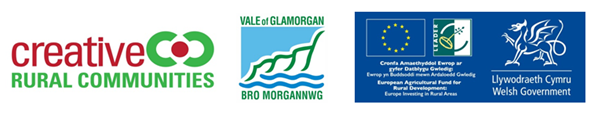 CefndirDros y blynyddoedd diwethaf, mae Cymunedau Gwledig Creadigol (CGC) wedi cefnogi nifer o fentrau crefft sy'n amrywio o fusnesau crefftau newydd, arddangosfeydd, digwyddiadau naid a mwy, ac mae wedi dod yn amlwg bod gweithwyr crefft proffesiynol a selogion ledled y Fro yn rhannu awydd i ddatblygu eu crefftau, cynyddu eu cyfleoedd i arddangos, gwerthu, addysgu a gweithio, ac efallai y byddent yn cael budd o gael rhwydwaith crefftau i archwilio'r cyfleoedd hyn a chysylltu â phobl o'r un anian. Cefnogir y syniad hwn hefyd gan Swyddog Datblygu'r Celfyddydau Cyngor Bro Morgannwg.Cytunodd Grŵp Gweithredu Lleol y CGC i ariannu archwiliad tymor byr o hyn. Yn y lle cyntaf, gwnaethom gynnal arolwg ar-lein a chynnal dau gyfarfod rhwydwaith crefftau er mwyn mesur yr awydd i gael y rhwydwaith. Yr Arolwg Ar-leinCafodd arolwg ar-lein ei gyhoeddi rhwng mis Hydref a mis Rhagfyr 2017. Anfonwyd y ddolen i'r arolwg yn uniongyrchol at ymarferwyr crefftau hysbys, cronfa ddata'r CGC ac fe'i rhannwyd yn eang drwy ein llwyfannau cyfryngau cymdeithasol. Yn ystod y cyfnod hwn, casglwyd 44 o ymatebion gan amrywiaeth eang o ymarferwyr crefftau gan gynnwys gweithwyr coed, gwehyddwyr helyg, gwneuthurwyr dodrefn, mosaicyddion, ceramegyddion, ffotograffwyr a gwneuthurwyr gwydr lliw, i enwi ond ychydig.Roedd yr ymateb cyffredinol yn ffafriol i'r syniad o rwydwaith crefftau, ac mae'r tabl canlynol yn dangos sut yr hoffent ddatblygu eu busnes (neu hobi), a sut maen nhw'n gweld y rhwydwaith yn eu cefnogi: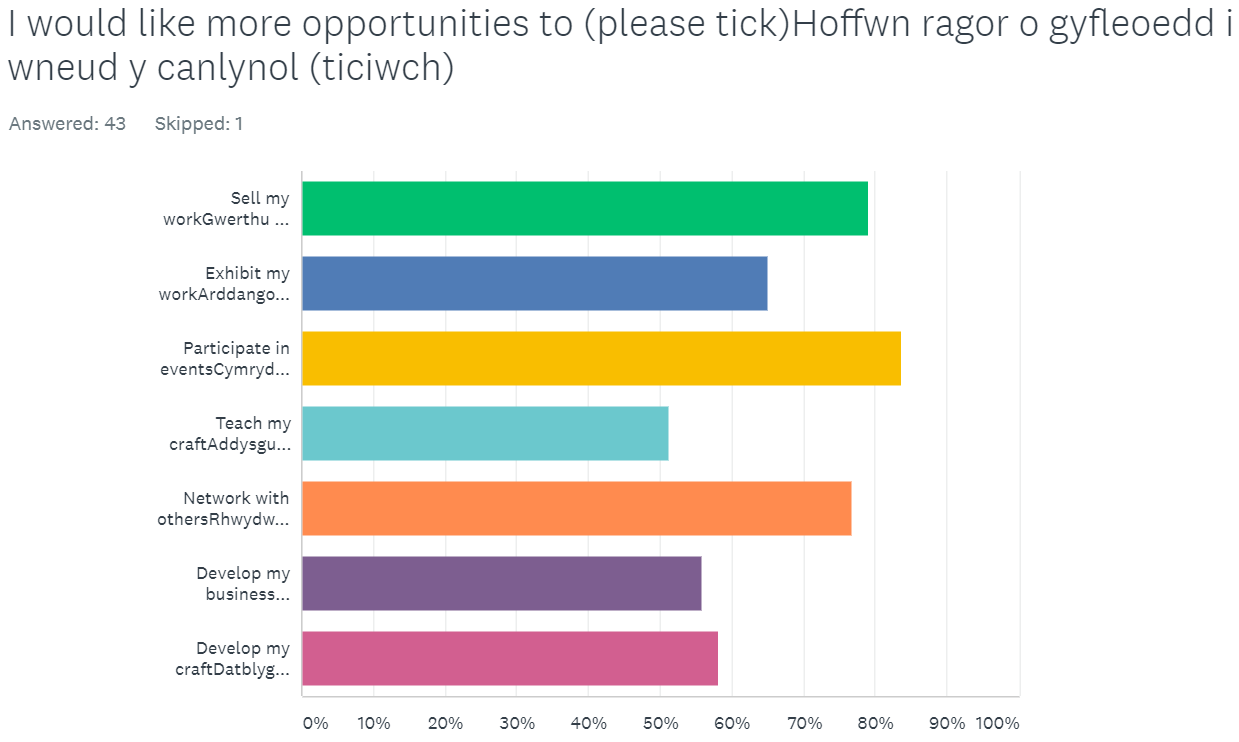 Cyfarfod Rhwydwaith Un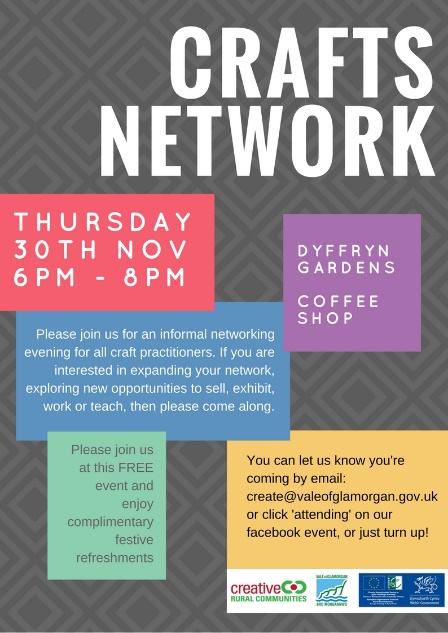 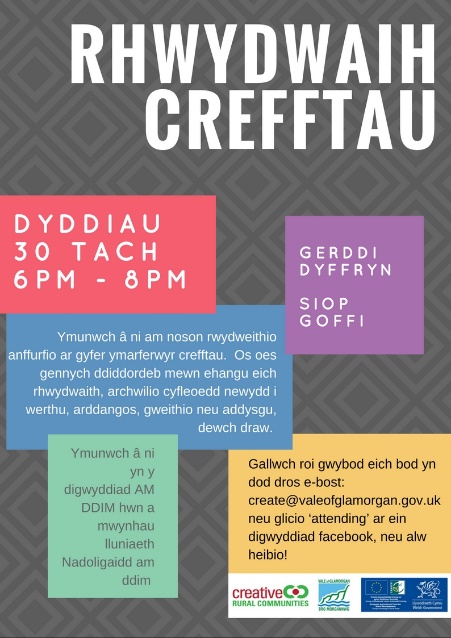 Cynhaliwyd cyfarfod cyntaf y rhwydwaith yn ystafelloedd te Gerddi Dyffryn ddydd Iau 30 Tachwedd o 6.00 tan 8.00 pm, ac fe'i mynychwyd gan 35 o bobl. Roedd y noson yn un anffurfiol yn bennaf, gyda chyflwyniad byr gan Nicola Sumner-Smith o CGC, ac yna fformat 'llawr agored' lle y gallai unrhyw un gyfrannu syniadau, cyfleoedd a meddyliau i'r rhwydwaith. Yr adborth cyffredinol oedd bod angen rhwydwaith crefftau, ac ar y cyfan deallwyd er mwyn i'r rhwydwaith wneud cynnydd, y byddai angen i wirfoddolwyr o fewn y grŵp gymryd arweiniad y grŵp mewn pryd. Ceir crynodeb o'r cyfraniadau a'r sylwadau allweddol o'r noson yn Atodiad Un, a chafodd y crynodeb hwn hefyd ei anfon at bawb a oedd yn bresennol yn ogystal â'r holl ymatebwyr i'r arolwg yn dilyn y digwyddiad.Anfonodd nifer o bobl eu hymddiheuriadau nad oeddent yn cael bod yn y cyfarfod, ond dywedont yr hoffent gael gwybod am ddigwyddiadau yn y dyfodol.Yn dilyn y cyfarfod, dywedodd un mynychwr ei fod wedi cael sawl person yn cysylltu ag ef mewn ymateb i'w apêl am ddarlunwyr ar gyfer ei gwmni cyhoeddi."Am gyfle gwych! Does dim byd tebyg i hyn yn y Fro lle gallwn ni i gyd ddod at ein gilydd i ddysgu oddi wrth ein gilydd neu ddatblygu syniadau newydd. Rydym yn gobeithio y bydd yn parhau."Cyfarfod Rhwydwaith Dau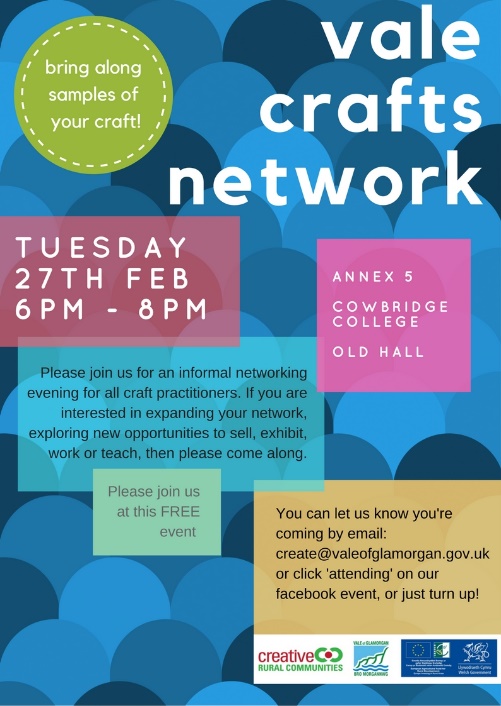 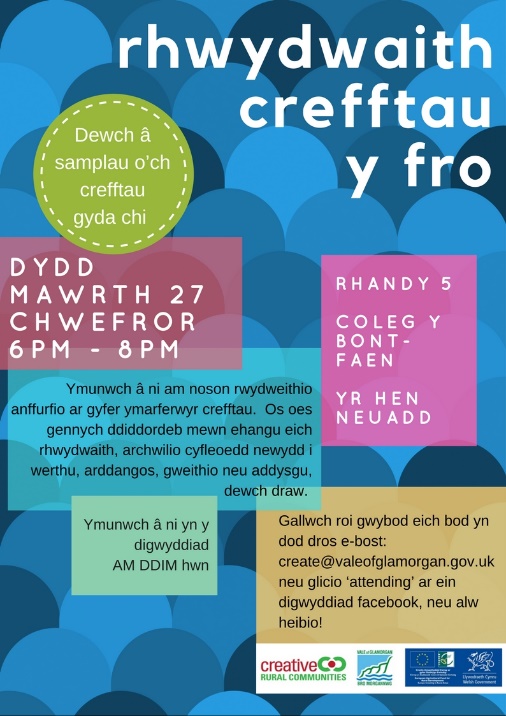 Cynhaliwyd yr ail ddigwyddiad rhwydwaith ar noson o eira ddiwedd mis Chwefror (2018), gydag 20 o bobl yn bresennol. Unwaith eto, roedd llawer o frwdfrydedd dros y rhwydwaith ac nid oedd llawer o'r bobl a oedd yn bresennol wedi bod o'r blaen. Ar wahân i'r sesiwn rhwydweithio anffurfiol a'r 'llawr agored', roedd dau siaradwr hefyd; Rolant Tomos – AgoraSiaradodd Rolant yn fras am Agora, sef project ar y cyd sy'n cefnogi tyfwyr a gwneuthurwyr ar draws Bro Morgannwg a nifer o siroedd yn Ne Cymru. Gall Agora gefnogi'r rhai sy'n defnyddio cynnyrch y tir yn eu crefftau fel gwlân, pren a helyg. Project Chris Short a Ewart Schofield- Twt Beech TreeRhoddodd Chris ac Ewart sgwrs am y project Twt Beech Tree; project sy'n dathlu bywyd coeden ffawydd sylweddol yng Nghymuned y Bont-faen y bu'n rhaid ei thorri oherwydd afiechyd. Bydd y project yn ceisio ymgysylltu â'r gymuned leol, artistiaid ac ymarferwyr crefftau i ddefnyddio'r pren i ddysgu sgiliau newydd, creu cerfluniau a gwaith celf, dodrefn ac eitemau lluosog eraill. Mae'r project yn galw ar unrhyw un sy'n dymuno cymryd rhan neu ddefnyddio rhywfaint o'r pren i gysylltu. Mae'r project hefyd yn gobeithio cynnal diwrnod neu benwythnos agored i gynnal gweithdai ac arddangosiadau a chodi proffil y project, comisiynu cerfluniau, a chynnal arddangosfa o waith.Ceir crynodeb o'r cyfraniadau a'r sylwadau allweddol o'r noson yn Atodiad Dau, a chafodd y crynodeb hwn hefyd ei anfon at bawb a oedd yn bresennol o'r ddwy noson rwydweithio yn ogystal â'r holl ymatebwyr i'r arolwg yn dilyn y digwyddiad.Crynodeb ac Argymhellion – Dechrau 2018Er y cafwyd ymateb calonogol i'r arolwg, y ddau ddigwyddiad rhwydwaith, a'r adborth dilynol i'r digwyddiadau, mae'n rhy gynnar i ddweud a oes unrhyw awydd gwirioneddol am y rhwydwaith, ac a fydd unrhyw wirfoddolwyr sy'n dymuno ymgymryd â rôl y pennaeth casglu o'r pwynt hwn.Rydym yn argymell bod y grŵp gweithredu yn cytuno i barhau â'r rhwydwaith crefftau a weinyddir yn y tymor byr gan CGC. Awgrymwn y dylai digwyddiadau rhwydweithio dilynol arddangos rhwydweithiau crefftau eraill, a chyngor ar sefydlu Pwyllgor, cyfansoddiad a gweinyddiaeth y rhwydwaith, yn ogystal â hyrwyddo cyfleoedd crefft a datblygu'r rhwydwaith yn gyffredinol.Rydym yn argymell cynnal tri chyfarfod arall bob chwarter dros weddill 2018, ac yn awgrymu cyllideb o £1500 i gynnwys lleoliadau, lluniaeth, treuliau siaradwyr a chynghorwr.Trosolwg 2018Cytunodd yr GGLl i ymestyn y cyfnod peilot a pharhaodd CGC i gefnogi'r rhwydwaith drwy gydol 2018. Awgrymodd y GGLI hefyd y dylai'r rhwydwaith wneud cais dilynol i ariannu digwyddiad yn y gobaith y byddai hyn yn galfaneiddio'r grŵp ymhellach ac yn animeiddio aelodau i ddod o hyd i aelodau addas i’r pwyllgor yn y dyfodol. Gan nad oeddent yn grŵp â chyfansoddiad eto, cytunodd Sally Perini o Vale Courses i arwain ar gais am ŵyl Grefftau a thaith stiwdio agored, a chytunwyd ar grant o £10,000 ym mis Hydref 2018 i ariannu'r ŵyl yn ogystal â gwefan gysylltiedig. Parhaodd y rhwydwaith i gwrdd drwy gydol 2018, a chynnal siaradwyr o GVS i drafod ffurfioli'r grŵp, Jeanine Payne, aelod o'r rhwydwaith a roddodd sgwrs am werthu ar-lein a'i busnes 'Little Me Teepee' ac yn bennaf roedd trafodaethau'n canolbwyntio ar ddatblygu’r cais am gyllid.Trosolwg 2019 – Gŵyl Gwneuthurwyr y FroCynhaliwyd yr ŵyl ym mis Medi 2019 a chafodd ei chroesawu’n dda, mae manylion gweithgareddau'r ŵyl, marchnata a chyfranogwyr i'w gweld yn yr Atodiadau. Gwirfoddolodd nifer o aelodau rhwydwaith i helpu i gyflwyno'r ŵyl ac roedd y rolau'n cynnwys mynd i ymweliadau astudio â llwybrau Stiwdio Agored eraill, brandio a marchnata, cydlynu'r arddangosfa, cydlynu marciwr y gwneuthurwr, datblygu gwefannau a mynychu hyfforddiant. Atodiad Un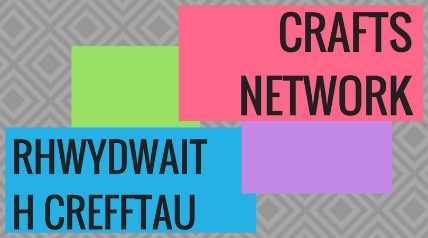 Rhwydwaith Crefftau – Trosolwg ac arsylwadau o Erddi Dyffryn, Dydd Iau 30 Tachwedd 2017Trosolwg:Cymunedau Gwledig Creadigol (CGC) yw tîm adfywio gwledig Cyngor Bro Morgannwg. Cawn ein hariannu gan y Cyngor a Chynllun Datblygu Gwledig Cymru, a gallwn gefnogi datblygu projectau, syniadau a rhwydweithiau o dan ein pum thema. Dros yr ychydig flynyddoedd diwethaf, rydym wedi cefnogi nifer o fentrau crefft sy'n amrywio o fusnesau crefftau newydd, arddangosfeydd, digwyddiadau dros dro a mwy, ac mae wedi dod yn amlwg bod gweithwyr crefft proffesiynol a selogion ar draws y Fro, yn rhannu awydd i ddatblygu eu crefftau, cynyddu eu cyfleoedd i arddangos, gwerthu, addysgu a gweithio, a gallant elwa ar gael rhwydwaith crefftau i archwilio'r cyfleoedd hyn a chysylltu â phobl o'r un anian. Cefnogir y syniad hwn hefyd gan Swyddog Datblygu'r Celfyddydau Cyngor Bro Morgannwg.Mae Bwrdd y CGC wedi cytuno i ariannu archwiliad tymor byr o hyn, ac mae hyn yn golygu ein bod yn hapus i gynnal rhai cyfarfodydd cychwynnol a chychwyn rhai sgyrsiau a chysylltiadau, ond na fyddwn yn gallu cynnal hyn am gyfnod amhenodol. Fodd bynnag, byddem yn fwy na pharod i gefnogi'r grŵp i gymryd y camau nesaf i ffurfioli'r rhwydwaith, a byddem yn croesawu cais am gyllid i helpu i dalu am gostau cychwynnol cynnal a marchnata'r rhwydwaith am gyfnod rhagarweiniol, a cheisiadau dilynol am gyllid i gychwyn mentrau newydd.Fodd bynnag, mae hyn, wrth gwrs, yn ddyddiau cynnar a gallwch benderfynu gyda'ch gilydd nad rhwydwaith sy'n cyfarfod yn bersonol yw'r ffordd gywir ymlaen, nac yn wir yr unig ffordd ymlaen, a byddem yr un mor fodlon helpu'r grŵp i archwilio nifer o 'fodelau' rhwydwaith ac yn yr un modd, os nad oes awydd i barhau ar ôl y cyfarfodydd cychwynnol, yna nid oes rheidrwydd i wneud hynny.Y cynigion a'r cyfleoedd a grybwyllwyd yn y cyfarfod:Mae Sally Perini yn rheoli Cyrsiau'r Fro sy'n gweithredu o'r ganolfan addysg oedolion yn yr Hen Neuadd yn y Bont-faen. Dywedodd wrthym am y canlynol:Mae Sally eisoes yn cyflogi nifer o diwtoriaid crefftau i gynnal amrywiaeth o gyrsiau ond mae bob amser yn chwilio am gyrsiau a thiwtoriaid newydd.Mae Siop Sbonc yn yr Hen Neuadd gyda mynedfa ar Stryd Fawr y Bontfaen, gellir llogi hon am 13 punt y dydd.Mae'r Hen Neuadd yn cynnwys oriel olau a helaeth yn y cyntedd ac mewn mannau cymunedol ar y llawr gwaelod, gan gynnwys lle ar y waliau a nifer o gabinetau arddangos gwydr, ac mae croeso i gynigion arddangosfa newydd bob amser.Mae Vale Courses yn cynnig nifer o gyrsiau byr ac undydd sydd wedi'u hanelu at fusnesau bach, fel Excel, Cyfryngau Cymdeithasol, Ffotograffiaeth & Photoshop i enwi rhai.Soniodd Hannah Dineen o Gymunedau Gwledig Creadigol am nifer o ddigwyddiadau a mentrau sydd ar y gweill a allai fod o ddiddordeb:Mae Inspiring New Workspaces yn fenter sy'n edrych ar ffyrdd newydd o ddatblygu a defnyddio mannau gweithio, gan gynnwys mannau cyd-weithio. Fe'ch gwahoddir i fynychu digwyddiad sy'n cael ei gynnal ar 17 Ionawr yng Nghanolfan Gelfyddydau Sain Dunwyd o 17.30 – 20.00. Dilynwch y ddolen i gael rhagor o fanylion a gwybodaeth am gadw lle: https://tinyurl.com/InspiringWorkspaces Mae Redundant Rural Buildings yn fenter sy’n edrych ar fannau sy’n cael eu tanddefnyddio a allai gael eu defnyddio fel mannau gwaith, gallai hyn fod yn ysgubor wledig segur, lle na chaiff ei ddefnyddio mewn tafarn neu leoliad cymunedol a danddefnyddir. Os ydych yn chwilio am le, neu os oes gennych le sy'n cael ei danddefnyddio, rydym yn eich gwahodd i gwblhau'r arolwg hwn: https://www.surveymonkey.co.uk/r/redundantbuildings Mae Paul Bartlett yn weithiwr coed ac mae digon o bren ar gael iddo. Cynigiodd Paul yn garedig i wneud plinthau pren ar gyfer unrhyw un sy'n dymuno arddangos eu crefftau ar blinthau, ac nid yw'n chwilio am elw o hyn. Cysylltwch â CGC os hoffech gael eich rhoi mewn cysylltiad â Paul.Mae Ian Fell yn llysgennad gwych i Eglwys Llancarfan ac yn annog pawb i ymweld â hi i weld y murluniau canoloesol, ond hefyd soniodd am Eglwys wedi'i datgysegru yn Eglwys Brewis sydd â llawer o greiriau crefftau; gan gynnwys hanes gyda William Morris. Mae Ian yn gweithio gyda grŵp i edrych ar y posibilrwydd o ddod yn ganolfan grefftau maes o law a allai gynnwys cyfleoedd i werthu, arddangos, addysgu a dysgu crefftau.Yn ddiweddar mae Rose Revera wedi lansio House Martin Media sydd wedi datblygu nifer o wefannau crefft proffesiynol lleol. Cysylltwch â Rose os hoffech drafod eich gwefan gyda hi.Anfonodd Karen Davies o Ganolfan Gelfyddydau Sain Dunwyd ei hymddiheuriadau, ond gofynnodd inni drosglwyddo’r neges, weithiau mae'r oriel yn y ganolfan ar gael ac y byddai'n croesawu sgyrsiau am arddangosfeydd newydd o bosibl. Hefyd, byddai gan Ganolfan y Celfyddydau ddiddordeb mewn datblygu rhaglen o weithdai crefftau, gallwn ymchwilio i hyn mewn cyfarfodydd dilynol, ond cysylltwch â Karen yn y cyfamser os dymunwch.Dywedodd eraill am yr angen am rywfaint o reoli ansawdd a diffiniad sy'n ymwneud â 'chrefftau', gan deimlo bod ffeiriau crefft yn cael eu llenwi'n rhy aml gydag eitemau wedi'u gwneud o gitiau neu gydrannau parod;Er enghraifft, nid oedd y crefftwyr hynny yn Sioe’r Fro yn cynrychioli'r crefftau lleol, a gallai hyn fod oherwydd costau neu anhawster wrth gael eu dewis;Gallai'r grefft honno yn y Fro gael mwy o bresenoldeb a bod yn gydradd â'r Gorllewin, er enghraifft, gan ddathlu cyfoeth o gynhyrchion o safon drwy ddigwyddiadau, sioeau a gweithdai;Y gellid ystyried artistiaid fel darlunwyr ar gyfer cyhoeddwr a oedd yn bresennol, pe bai unrhyw un â diddordeb mewn cynnig gwasanaethau, rhowch wybod i ni a gallwn eich rhoi mewn cysylltiad â nhw;Y gellid sefydlu grŵp Facebook caeedig er mwyn i grefftwyr rannu syniadau a chyfleoedd, er ein bod yn gwerthfawrogi nad yw hyn yn addas i bawb, rydym yn hapus i hwyluso hyn i weld a yw'n ennyn unrhyw ddiddordeb, byddwn yn eich hysbysu am hyn;Bod yswiriant atebolrwydd cyhoeddus yn waharddol i grefftwyr rhan amser sydd am wneud digwyddiad neu stondin yn achlysurol, byddai unrhyw syniadau am hyn yn cael eu derbyn yn ddiolchgar!Cyfleoedd nodedig eraill a digwyddiadau i ddodMae Artist Exchange yn rhan o Arts Connect, partneriaeth datblygu celf rhwng ardaloedd awdurdodau lleol Bro Morgannwg, Rhondda Cynon Taf, Merthyr Tudful a Phen-y-bont ar Ogwr. Mae'n gyfle i gysylltu, hyrwyddo, rhannu a dathlu eich arferion celf yn lleol ac yn rhanbarthol a’r tu hwnt.Mae Cyngor Bro Morgannwg yn cynnig amrywiaeth o gymorth busnes a gall hefyd eich cyfeirio at gymorth perthnasol pellach. Gweler y gwe-dudalennau cymorth busnes i gael rhagor o wybodaeth, bydd digwyddiad Busnesau Newydd hefyd ar ddiwedd mis Ionawr a byddwn yn dosbarthu manylion am hyn pan gânt eu cadarnhau.Cysylltwch â ni:Cymunedau Gwledig Creadigol, Yr Hen Neuadd, Y Stryd Fawr, Y Bont-faen, CF71 7AHwww.creativeruralcommunities.co.uk 01446 704707@ruralvalef/CreativeRuralCommunities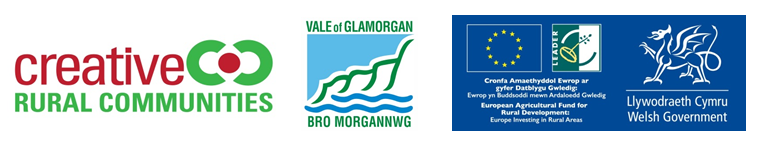 Atodiad Dau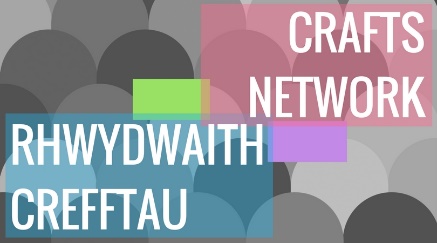 Rhwydwaith Crefftau – Trosolwg ac Arsylwadau o Hen Neuadd y Bont-faen, ddydd Mawrth 27 Chwefror 2018Y cynigion a'r cyfleoedd a grybwyllwyd yn y cyfarfod:Diolch arbennig i Vale Courses am ddefnyddio'r lleoliad am ddim ar gyfer y cyfarfod. Dyma nodyn atgoffa cyflym o'r hyn y gall Vale Courses ei wneud i gefnogi crefftau:Cynnal amrywiaeth o gyrsiau ond bob amser yn cadw golwg am gyrsiau a thiwtoriaid newydd.Mae Siop Sbonc yn yr Hen Neuadd gyda mynedfa ar Stryd Fawr y Bontfaen, gellir ei llogi am £13 y dydd.Mae'r Hen Neuadd yn cynnwys oriel olau a helaeth yn y cyntedd ac mewn mannau cymunedol ar y llawr gwaelod, gan gynnwys lle ar y waliau a nifer o gabinetau arddangos gwydr, ac mae croeso i gynigion arddangosfa newydd bob amser.Mae Vale Courses yn cynnig nifer o gyrsiau byr ac undydd wedi'u hanelu at fusnesau bach, fel Excel, y cyfryngau cymdeithasol, ffotograffiaeth & Photoshop i enwi rhai.Rolant Tomos – AgoraSiaradodd Rolant yn fras am Agora, sef project ar y cyd sy'n cefnogi tyfwyr a gwneuthurwyr ledled Bro Morgannwg a nifer o siroedd yn Ne Cymru. Gall Agora gefnogi'r rhai sy'n defnyddio cynnyrch y tir yn eu crefftau fel gwlân, pren a helyg. Mae'r math o gymorth yn cynnwys:Trosglwyddo GwybodaethMentoriaidHwyluswyr Gweithdai Teithiau AstudioAmser y Swyddog Datblygu BusnesDigwyddiad Cwrdd â’r PrynwrDatblygu eich cadwyn gyflenwiAm fwy o wybodaeth, cysylltwch â Rolant neu ewch i wefan Agora. rolant.tomos@menterabusnes.co.uk agora@menterabusnes.co.uk 02920 467 408 / 07964 354660Chris Short ac Ewart Schofield - Project Twt Beech TreeRhoddodd Chris ac Ewart sgwrs am y project Twt Beech Tree; project sy'n dathlu bywyd coeden ffawydd sylweddol yng Nghymuned y Bont-faen y bu'n rhaid ei thorri oherwydd afiechyd. Bydd y project yn ceisio ymgysylltu â'r gymuned leol, artistiaid ac ymarferwyr crefftau i ddefnyddio'r pren i ddysgu sgiliau newydd, creu cerfluniau a gwaith celf, dodrefn a llawer o eitemau eraill. Mae'r project yn galw ar unrhyw un sy'n dymuno cymryd rhan neu ddefnyddio rhywfaint o'r pren i gysylltu. Mae'r project hefyd yn gobeithio cynnal diwrnod neu benwythnos agored i gynnal gweithdai ac arddangosiadau a chodi proffil y project, comisiynu cerfluniau, a chynnal arddangosfa o waith.I gael rhagor o wybodaeth, ewch i wefan y project: http://thetwtbeech.org.uk/Sylwadau, cyfleoedd a digwyddiadau nodedig eraillRoedd Glyn Evans – ffoto Image – wrth law i dynnu lluniau o'r noson rwydweithio a chrefftau pobl. Bydd y ffotograffau hyn ar gael i hyrwyddo'r rhwydwaith crefftau yn y dyfodol a gwaith CGC. Gellir gofyn am luniau am ddim sy'n darlunio unigolion a'u gwaith i'w defnyddio yn ôl eu disgresiwn. Oriel Giles – Daeth Beth Giles i'n hysbysu bod gan Oriel Giles ym Mhont-y-clun bellach weithdy penodol i'w llogi i redeg dosbarthiadau. Ewch i wefan yr oriel i gael mwy o wybodaeth: http://www.gilesgallery.com/workshops/ Gŵyl Rhwng y Coed – Cynhelir yr ŵyl hon yn Candlestone Pen-y-bont ar Ogwr yn ystod Gŵyl y banc ym mis Awst, ac maent yn chwilio am grefftwyr i gynnal gweithdai a gwerthu eu nwyddau. Ewch i'w gwefan am fwy o wybodaeth: https://betweenthetreesfestival.co.uk/ Mae Grŵp Celf y Bont-faen yn archwilio cyfleoedd ariannu i ddiweddaru'r cabinetau arddangos yn yr Hen Neuadd, mae angen paentio a goleuadau newydd ar y rhain, a hefyd yn chwilio am gyllid ar gyfer llenyddiaeth hyrwyddo. Cysylltwch os hoffech gael help. Mae Artist Exchange yn rhan o Arts Connect, partneriaeth Art Development rhwng ardaloedd awdurdodau lleol Bro Morgannwg, Rhondda Cynon Taf, Merthyr Tudful a Phen-y-bont ar Ogwr. Mae'n gyfle i gysylltu, hyrwyddo, rhannu a dathlu eich arferion celf yn lleol ac yn rhanbarthol a’r tu hwnt.Mae Cyngor Bro Morgannwg yn cynnig amrywiaeth o gymorth busnes a gall hefyd eich cyfeirio at gymorth perthnasol pellach. Gwelwch y gwe-dudalennau Cymorth Busnes i gael rhagor o wybodaeth, bydd digwyddiad Busnesau Newydd hefyd ar ddiwedd mis Ionawr a byddwn yn dosbarthu manylion am hyn pan gânt eu cadarnhau.Cysylltwch â ni:Cymunedau Gwledig Creadigol, yr Hen Neuadd, y Stryd Fawr, Y Bont-faen, CF71 7AHwww.creativeruralcommunities.co.uk 01446 704707@ruralvalef/creativeruralcommunities                                                                                                       Atodiad 3Gwyl Gwneuthurwyr y FroCynhaliodd Makers at Crafts by the Sea yn Aberogwr weithgareddau stiwdio agored a thrin helyg. Cymerodd 6 o bobl ran mewn gweithgarwch trin helyg. Cyflwynodd Llyfrgell y Bont-faen weithdai i blant:•	Gweithdy pypedau 29 o blant •	Llythrenwasg 8 o blant•	Crefftau gludwaith 4 o blant •	Crefftau Siapaneaidd 18 o blant Trefnodd grŵp CLIC Colwinston benwythnos o weithgareddau a marchnad gwneuthurwyr gyda dros 200 o ymwelwyr. Roedd gweithgareddau yn cynnwys:•	Gwneud Gleiniau Clai Polymer a Chrogdlws•	Gwneud Blychau Pinsio Ffabrig•	Ffeltio â Nodwyddau•	Trin Defnydd•	Dysgu Sut i Grosio •	Ffeltio Gwlyb•	Blocbrintio•	Gwneud Rygiau Mygiau ClytwaithCafodd Coed Hill Woodworking 2 fyfyriwr i wneud stôl Roedd gan wythnos yr ŵyl yn Hen Neuadd y Bont-faen – a oedd yn cynnwys Arddangosfa Gwneuthurwyr y Fro, dros 300 o ymwelwyr yn ystod yr wythnos a 400 o ymwelwyr yn ystod y farchnad gwneuthurwyr 2 ddiwrnod. Ymwelwyr o Awstralia, Canada, Castell-nedd, Casnewydd, Port Talbot, Abertawe.  Roedd digwyddiadau’n cynnwys: •	Arddangosiad a gweithgaredd Torri Deiau am ddim gydag 8 o bobl yn cymryd rhan.•	Dosbarth Meistr gan Christine Lloyd Printing from Nature – roedd 5 person wedi cofrestru a chymryd rhan•	Arddangosfa She Sews Sea Shells yn Siop Sbonc yr Hen Neuadd, dyma ddolen i rywfaint o adborth https://cuttingedgetextiles.wordpress.com/2019-she-sews-sea-shells-exhibition/•	Roedd Sew Lovely gan Carol Bartlett yn yr Hen Neuadd am dridiau yn cynnal arddangosiadau i ymwelwyr ac yn cynnal gweithdy gwnïo ar gyfer 6 o bobl.  Roedd Marchnad y Gwneuthurwyr yn cynnwys:•	Emma Marshman – lapiadau gwenyn ac argraffu •	Ann Fox – Gwehyddu•	Bernadette Gardner – ffeltio gyda nodwyddau •	Gill Banks - cerameg crisialog•	Frances Lloyd – toddi ac asio gwydr•	Ingrid Walker – gwydr lliw•	Sarah Keep – Gwneud hetiau•	Maggie Cooper – tecstiliau a bagiau lledr•	Christine Lloyd – argraffu •	Karen Clements – gwneud cardiau •	Carol Lewis – gwneud bagiau tecstilau•	Charlotte Norton – Dioramas Tai•	Sam Williams – cynnyrch harddwch naturiol•	Mandy Nash – gemwaith a thecstilau Grŵp Celf y Wig Cynhaliodd y Wig Art Group arddangosfa, arddangosiadau a gweithdai dosbarth meistr dros benwythnos yr ŵyl yn eu neuadd bentref leol. Ymwelodd dros 150 o bobl.                                                                                                           Atodiad 4Gŵyl y gwneuthurwyr – Crynodeb o'r CyfryngauTudalen Facebook Ymweld â’r FroPost wedi’i hybu - 5/9/2019 – Cyrraedd 22k  – 2,971 Organig / 19,667 wedi taluChwarae fideo dydd Iau 2,410 o weithiauHyrwyddiad £100 dros 9 diwrnod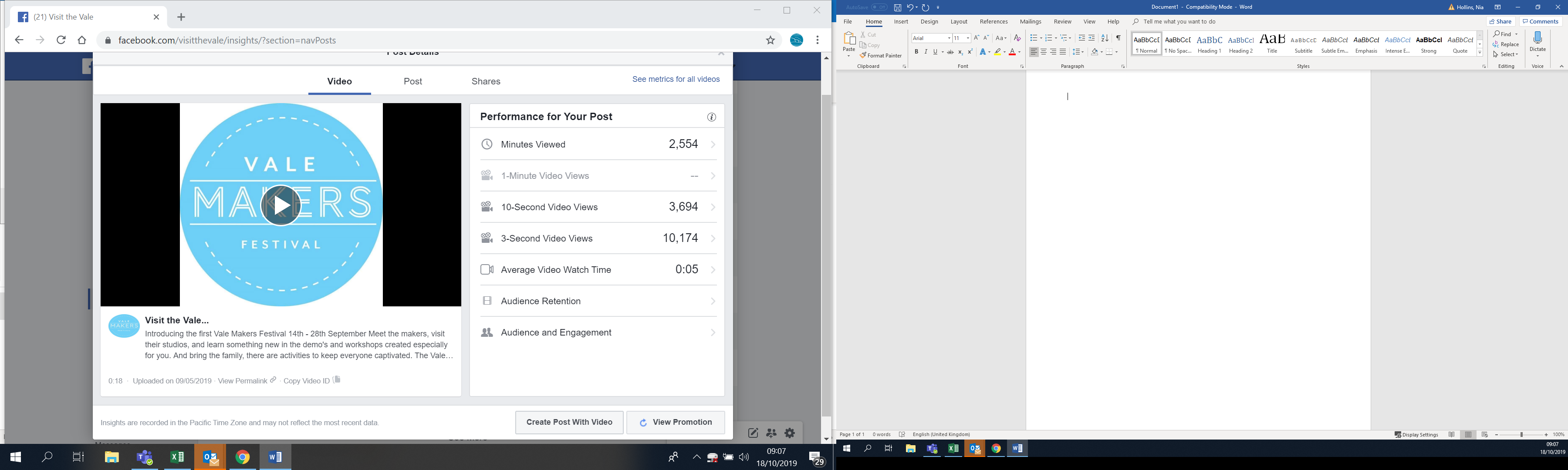 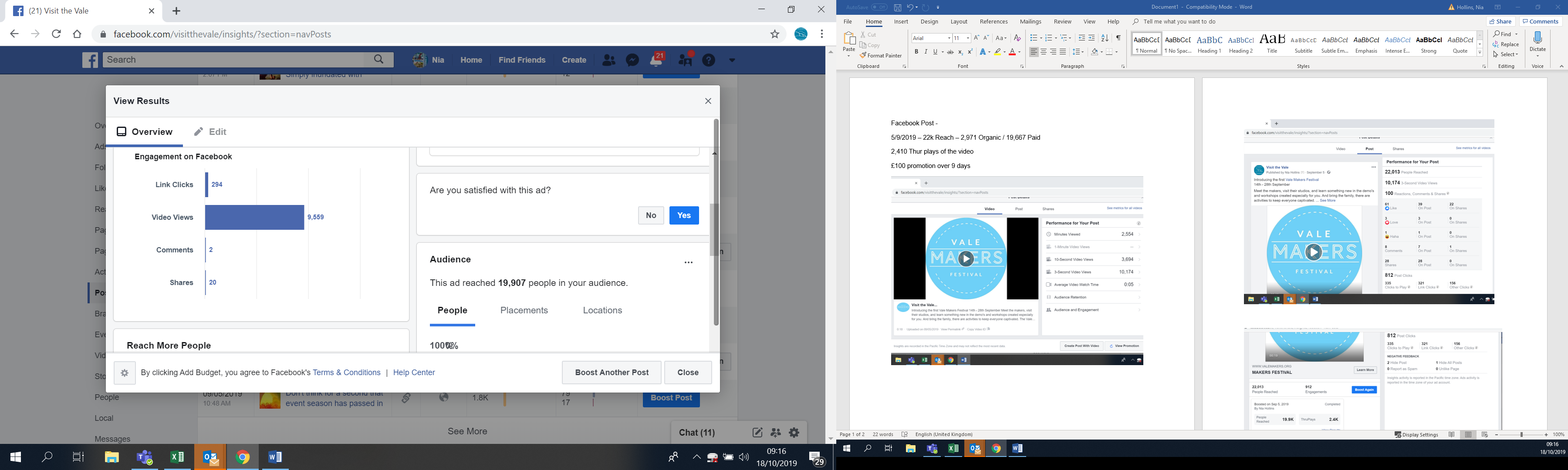 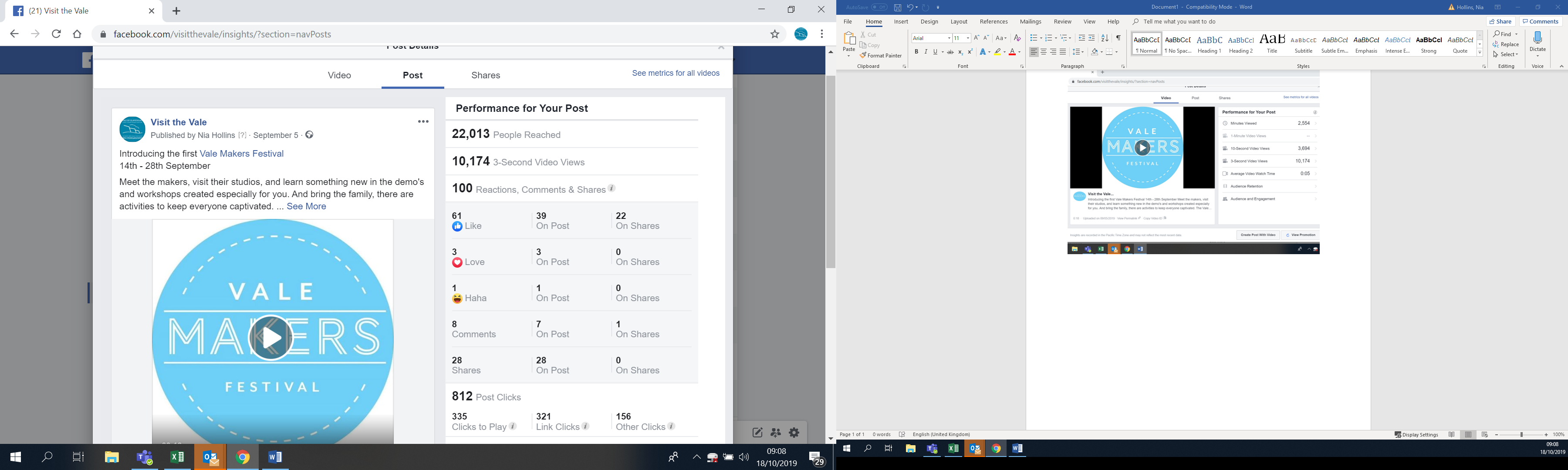 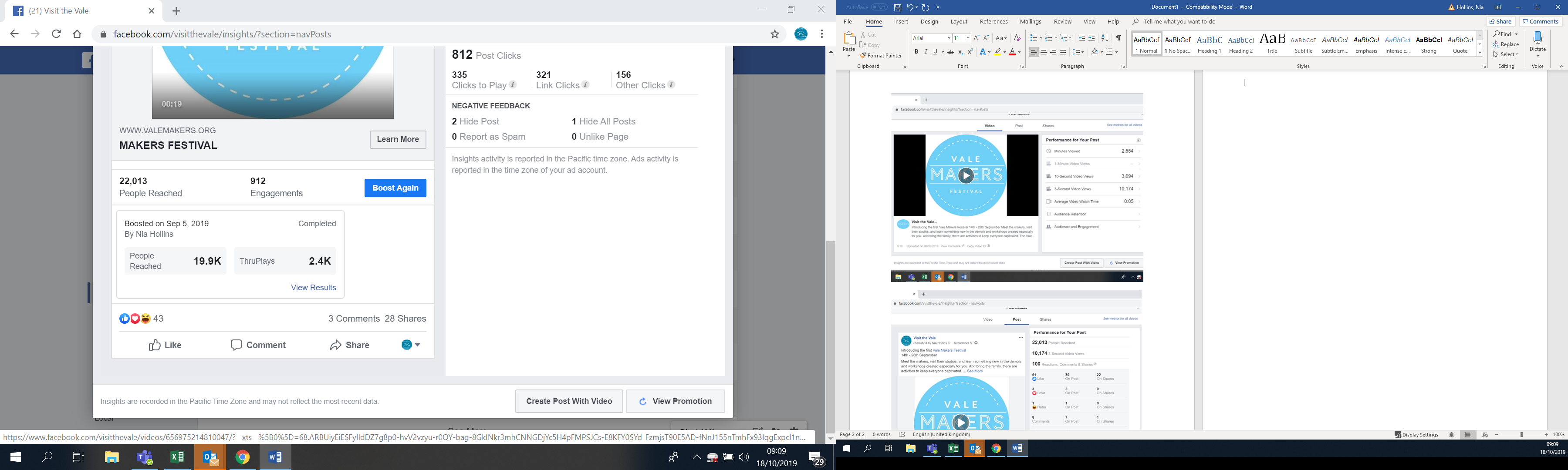 Yn ogystal â hyn, cyflwynwyd y postiadau canlynol hefyd:Ymweld â’r Fro28/08/2019 – Post Cyflwyno. Cyrraedd 2104, clicio 66 o weithiau ar bostiadau, clicio 50 o weithiau ar ddolenni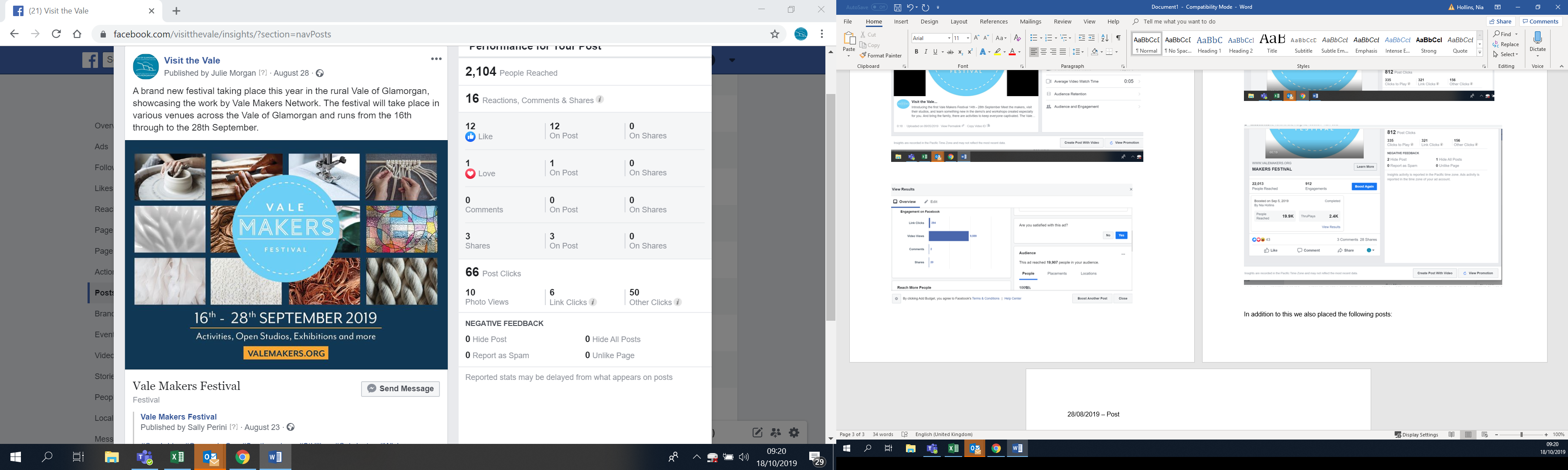 13/09/2019 - Post cymryd drosodd Cyrraedd 2967, clicio ar bostiadau 119 o weithiau, cael eu gweld 28 o weithiau, 90 o gliciadau eraill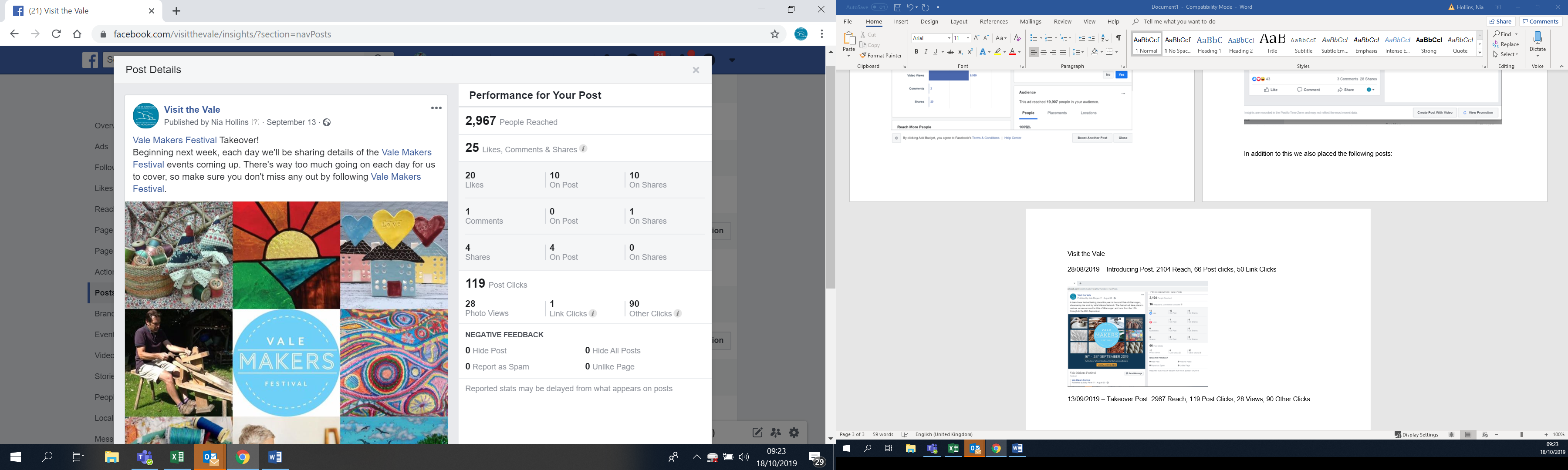 16/09/2019 – Cymryd drosodd#1. Cyrraedd 43816/09/2019 - Cymryd drosodd#2. Cyrraedd 68919/09/2019 – Cymryd drosodd # 3. Cyrraedd 29217/09/2019 – Post Gŵyl Gwneuthurwyr y Fro – 1305 cyrhaeddiad18/09/2019 – Cymryd drosodd#4. Cyrraedd 49819/09/2019 – Post Gŵyl Gwneuthurwyr y Fro – Cyrraedd 526 20//09/2019 – Cymryd drosodd# 6. Cyrraedd 453 20/09/2019 – Getting Crafty in Cowbridge. Cyrraedd 166121/09/2019 – Cymryd drosodd# 7. Cyrraedd 49523/09/2019 – Cymryd drosodd#8. Cyrraedd 395 25/09/2019 – Cymryd drosodd# 9. Cyrraedd 398 26/09/2019 – Cymryd drosodd# 10. Cyrraedd 32327/09/2019 – Cymryd drosodd# 11. Cyrraedd 377Tudalen Gŵyl Gwneuthurwyr y FroMae mewnwelediadau llawn ar gael os bydd eu hangen arnoch neu os nad oes gennych fynediad, ond yn grynoRhwng 17/05/2019 a 24/09/201937381 o ddigwyddiadau. O’r rhain talwyd am 2867. Digwyddiad organig iach iawn. 260 o Ddilynwyr – ac mae'n parhau i dyfu. Instagram – Ymweld â'r Fro05/09/2019 – cyrraedd 533. 735 o Argraffiadau20/09/2019 – Cyrraedd 515. 738 o Argraffiadau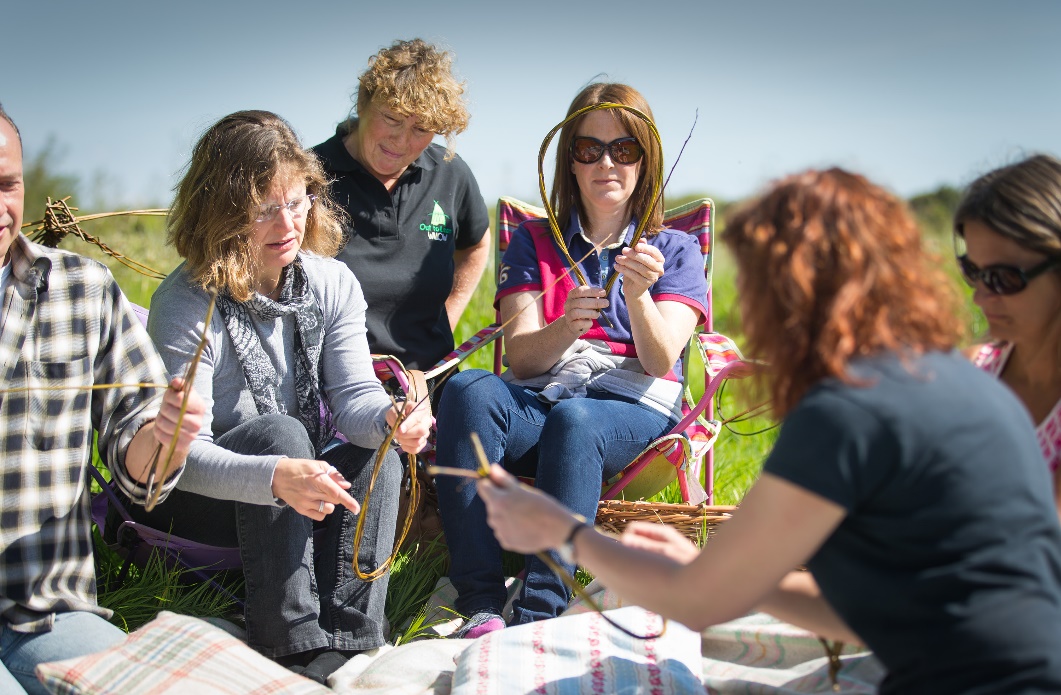 2017-19Rhoddodd Grŵp Gweithredu Lleol (LAG) Cymunedau Gwledig Creadigol y dasg i swyddog projectau Nicola Sumner-Smith i archwilio potensial Rhwydwaith Crefftau yn y Fro. Mae'r adroddiad hwn yn crynhoi'r canfyddiadau cychwynnol.Trosolwg:Cymunedau Gwledig Creadigol (CGC) yw’r tîm adfywio gwledig ar gyfer Cyngor Bro Morgannwg Cawn ein hariannu gan y Cyngor a Chynllun Datblygu Gwledig Cymru, a gallwn gefnogi datblygu projectau, syniadau a rhwydweithiau o dan ein pum thema. Dros yr ychydig flynyddoedd diwethaf, rydym wedi cefnogi nifer o fentrau crefft sy'n amrywio o busnesau crefftau newydd, arddangosfeydd, digwyddiadau sbonc a mwy, a daeth yn amlwg bod gweithwyr crefft proffesiynol a selogion ar draws y Fro, yn rhannu awydd i ddatblygu eu crefftau, cynyddu eu cyfleoedd i arddangos, gwerthu, addysgu a gweithio, a gallant elwa ar gael rhwydwaith crefftau i archwilio'r cyfleoedd hyn a chysylltu â phobl o'r un anian. Cefnogir y syniad hwn hefyd gan Swyddog Datblygu'r Celfyddydau Cyngor Bro Morgannwg.Mae Bwrdd y CGC wedi cytuno i ariannu archwiliad tymor byr o hyn, ac mae hyn yn golygu ein bod yn hapus i gynnal rhai cyfarfodydd cychwynnol a chychwyn rhai sgyrsiau a chysylltiadau, ond na fyddwn yn gallu cynnal hyn am gyfnod amhenodol. Fodd bynnag, byddem yn fwy na pharod i gefnogi'r grŵp i gymryd y camau nesaf i ffurfioli'r rhwydwaith, a byddem yn croesawu cais am gyllid i helpu i dalu am gostau cychwynnol cynnal a marchnata'r rhwydwaith am gyfnod rhagarweiniol, a cheisiadau dilynol am gyllid i gychwyn mentrau newydd. Fodd bynnag, mae hyn, wrth gwrs, yn ddyddiau cynnar a gallwch benderfynu gyda'ch gilydd nad rhwydwaith sy'n cwrdd yn bersonol yw'r ffordd gywir ymlaen, nac yn wir yr unig ffordd ymlaen, a byddem yr un mor fodlon helpu'r grŵp i archwilio nifer o 'fodelau' rhwydwaith ac, yn yr un modd, os nad oes awydd i barhau ar ôl y cyfarfodydd cychwynnol, yna nid oes rheidrwydd i wneud hynny.